Escalation Cycle of Behaviour Planning Tool
Purpose: to support understanding of a student’s escalating behaviour sequences and to identify the most appropriate strategies to de-escalate the behaviour. The Escalation Cycle of Behaviour Plan is used in conjunction with the strategies described in the Behaviour Support Plan.Student Name:Date of Plan: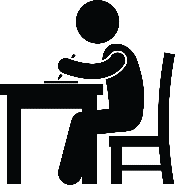 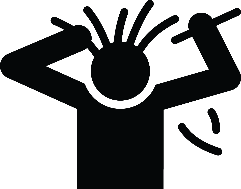 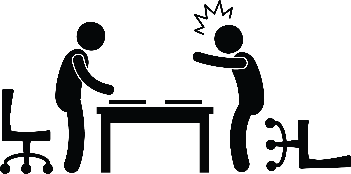 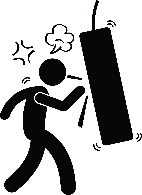 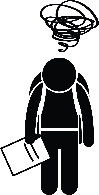 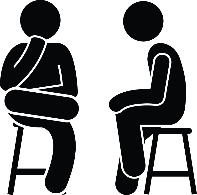 Calm: 
On TaskEscalation 1: 
Anxiety / AgitatedEscalation 2: 
Defensive / VerbalsCRISISDe-escalationRecoveryBehaviour:Behaviour:Behaviour:Behaviour: Behaviour: Behaviour:Behaviour:Triggers:Triggers:Triggers:Triggers:Behaviour:Strategies:Strategies:Strategies:Strategies:Strategies:Strategies: